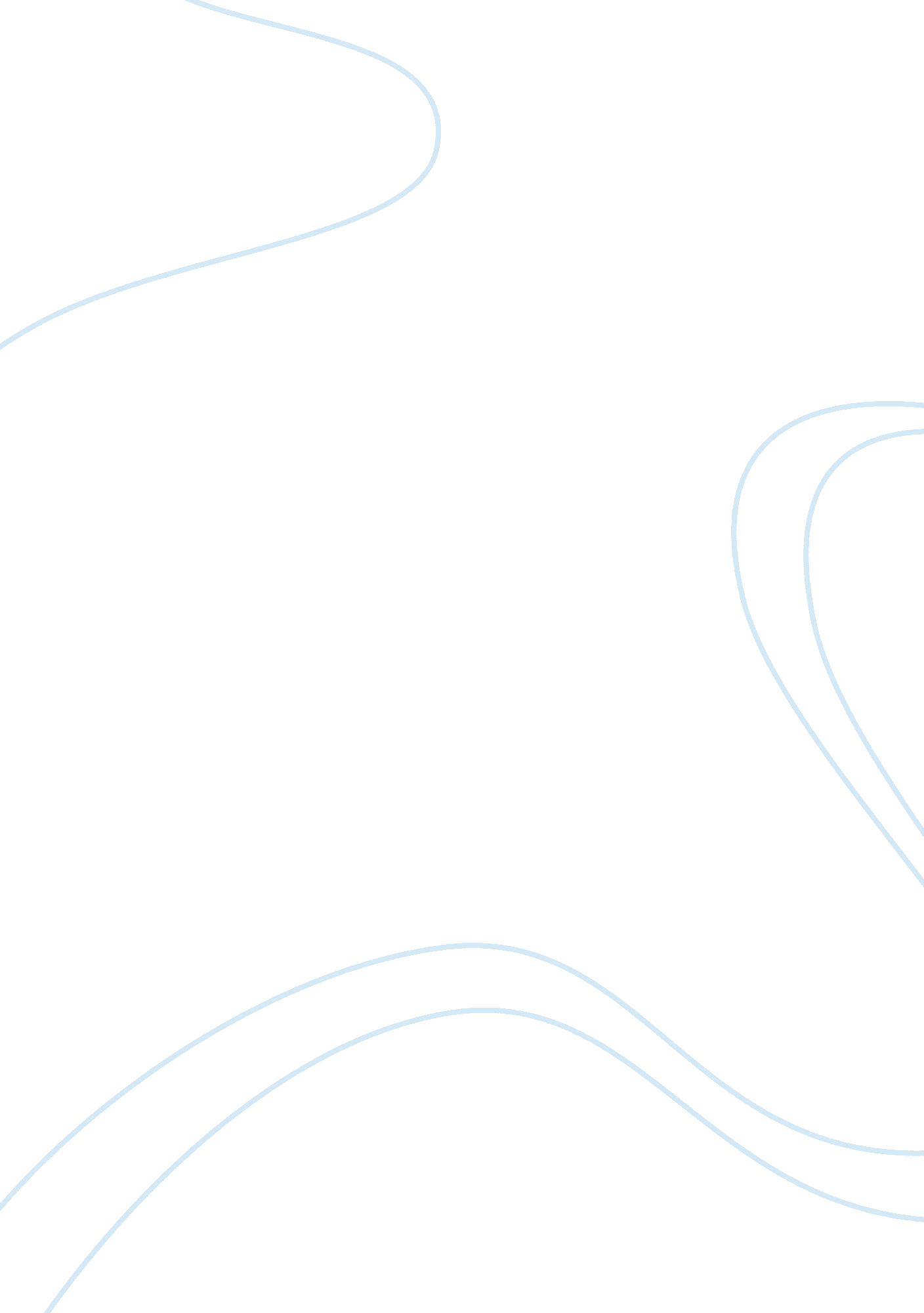 The idea of women problemReligion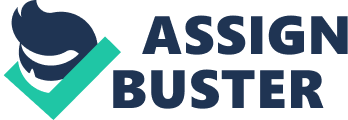 The conclusion of the statement has failed to follow the premise and for this reason, considered as an incomplete argument. 
The argument in the second paragraph is also incomplete. The writer says “ The Pope has not yet said much concerning the women and the church and there exists reasons based on his will. Instead on more understanding and compassionate take on women’s stand in church, he has repeatedly embraced the Old Catholic’s view that women roles are at home’’. The statement is a claim and has no prove. The conclusion does not follow the premise and is based on probable rather than true statements (Moss & Burden, 4). 
The dates are inadequate since they are based on approximations. The use of words such as ten days ago or last week without necessarily giving the exact day and time makes it inadequate. Additionally, the writer has utilized several incomplete arguments to explain his opinions towards the Pope. The numerous incomplete arguments have made the warrant unclear. In addition, the few arguments raised by the writer cannot be used to generalize Pope Francis’s judgment on women and the church (Moss & Burden, 4). 
Constructing an argument 
It is too much to expect, that the church will decide to admit women to the clergy even with Pope Francis in the Helm. In addition, recognizing women as contributors to the church life is not a violation of the doctrine. The pope has however failed to express these statements and appears to be buying time (Moss & Burden, 4). 